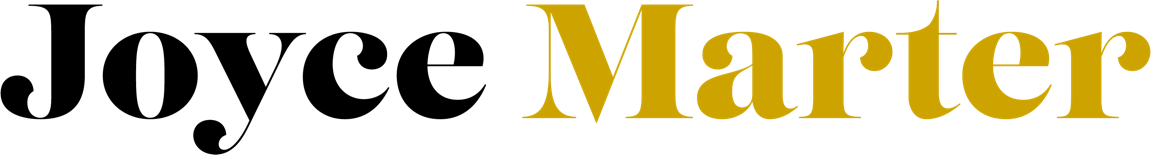 Bio: Joyce Marter is a licensed psychotherapist, entrepreneur, global speaker, internationally published author, media contributor, and mental health thought leader. Book: The Financial Mindset Fix: A Mental Fitness Program for an Abundant Life was published by Sounds True is available in hardcover, Kindle book, and audiobook at your major book retailers. It is also available in Spanish, Korean and Taiwanese. The book has received eight book awards and six honorable mentions from global book festivals. Possible Interview QuestionsWhat is the relationship between mental health and financial wellness?What is the psychology of money? How can we change it to improve our financial life?How do our parent's beliefs affect our relationship with money? What are financial traumas, and how does that impact our relationship with money?How do we shift from a scarcity mindset to abundance and why is that important?What is money anxiety and how do we recover?How can we stop self-limitation and self-sabotage?What is the connection between self-worth and net-worth?Why is accessing support an important aspect of healing your money story?What are financial boundaries? How can we better set them at home and work?What psychological tools can be used during the negotiations?What does it mean to have a holistic view of success?How did you discover the twelve mindsets that lead to better mental and financial health?What inspired you to write this book?Tell us about your book, how can it help listeners?Where can people buy the book or learn more about you?FAQHow should I address Joyce Marter? Please call her Joyce. What’s the best way for our audience to connect with Joyce?Social Media Handles & Website Links:LinkedIn: Joyce Marter Facebook: Joyce Marter LCPC Twitter: @Joyce_Marter Instagram: Joyce.Marter YouTube: Joyce Marter Joyce Marter’s website: www.joycemarter.comBook webpage: www.financialmindsetfix.comBook’s Amazon link: https://www.amazon.com/Financial-Mindset-Fix-Fitness-Abundant/dp/1683647238/ref=monarch_sidesheetPlease tag Joyce on any related posts, thank you!How can we reach Joyce if there is an urgent need regarding the interview? Please call or text her at 312-213-9324 and email her at joyce@joycemarter.comWhere can I find photos and bios for promotional purposes? Please visit: https://www.joyce-marter.com/media-kit-updated/